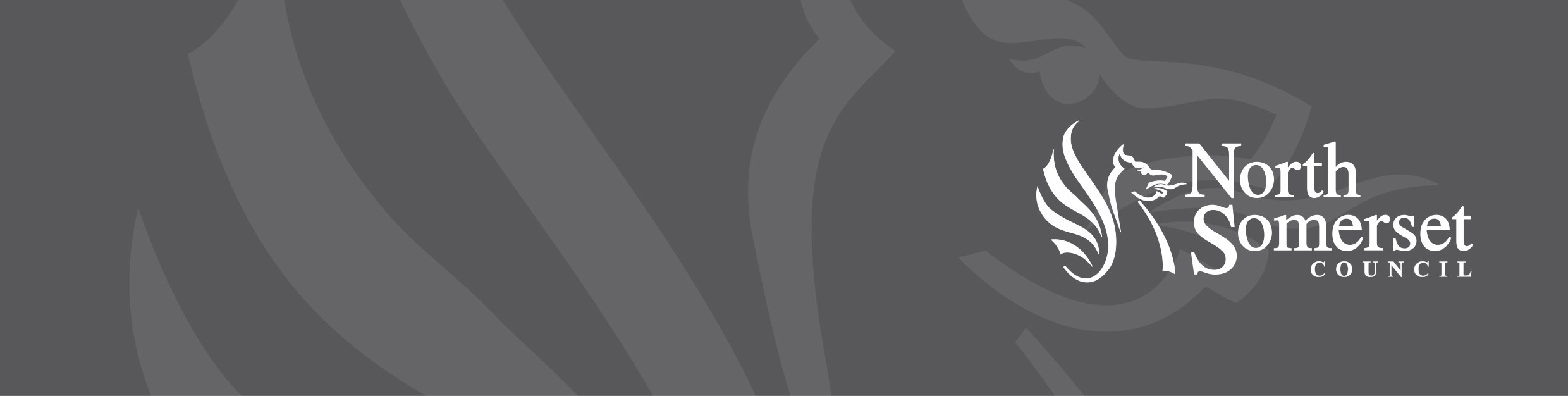 Domiciliary Care 4 - For the Care and Support Spot Purchase Open Framework (2 Lots)Commencing: 1st April 2019Contract Term: 4 years (plus 2-year optional extension)Please submit by: 13pm on 3rd December 2018. Please note this is the first ‘round’ closing date. The framework will be open for suppliers to apply throughout the term.Bidder: [insert Bidders name]Volume TwoInvitation to TenderSelection QuestionnaireQuality SubmissionForm of Tender LetterConditions of TenderSpecificationContentsInvitation to Tender Letter							Standard Selection Questionnaire Introduction			Part One – Potential Supplier Information				Part Two – Exclusion Grounds						Part Three – Selection Questions						Part Four – Pricing Schedule						Part Five – Additional council requirements/certificates		Invitation to TenderDear Sir, MadamTENDER INVITATION The council is aiming to seek tenders for a Care and Support Spot Purchase Open Framework following an advertisement on The Portal, Contracts Finder and via the Official Journal of the European Union.I have pleasure in enclosing the following documents in order that you may submit a tender for the above contract:A downloadable copy of the Invitation to Tender document Volumes One and Two. Volume 1 being the instructions and Volume 2 being the Form of Tender and Qualification sections.2.	The Contracts including specification, schedules and appendices.Bidders are advised that a tender shall only be considered when;all requirements of the tender documentation are completed and returned it is submitted back to North Somerset Council using The Portal no later than 13:00pm on 3rd December 2018 (Please note this is the first ‘round’ closing date. The framework will be open for suppliers to apply throughout the term.).it is accompanied by an undertaking which shall become a condition of the contract that the amount of the tender has not been calculated by agreement or arrangement with any other person other than the council and that the amount of the tender has not been communicated to any other person until after the closing date for the submission of tenders (see Certificate of Non-Collusion).The successful bidder will have to comply with the terms and conditions of contract for the services contained within this document, signed and witnessed by both parties. You are required to hold all information pertaining to this contract confidential and to limit the dissemination of information within your organisation on a need-to-know basis.The correction of any tendering errors will be dealt in accordance with North Somerset Council’s Contract Standing Orders, a copy of which can be found in the council’s constitution which is available on the council’s internet page.Yours faithfullyMichelle Dickson	Corporate ServicesON BEHALF OF NORTH SOMERSET COUNCILStandard Selection Questionnaire Potential Supplier Information and Exclusion Grounds: Part 1 and Part 2. The standard Selection Questionnaire is a self-declaration, made by you (the potential supplier), that you do not meet any of the grounds for exclusion. If there are grounds for exclusion, there is an opportunity to explain the background and any measures you have taken to rectify the situation (we call this self-cleaning). A completed declaration of Part 1 and Part 2 provides a formal statement that the organisation making the declaration has not breached any of the exclusions grounds. Consequently, we require all the organisations that you will rely on to meet the selection criteria to provide a completed Part 1 and Part 2. For example, these could be parent companies, affiliates, associates, or essential sub-contractors, if they are relied upon to meet the selection criteria. This means that where you are joining in a group of organisations, including joint ventures and partnerships, each organisation in that group must complete one of these self-declarations. Sub-contractors that you rely on to meet the selection criteria must also complete a self-declaration (although sub-contractors that are not relied upon do not need to complete the self-declaration).  When completed, this form is to be sent back to the contact point given in the procurement documents along with the selection information requested in the procurement documentation.  Supplier Selection Questions: Part 3 The procurement document will provide instructions on the selection questions you need to respond to and how to submit those responses. If you are bidding on behalf of a group (consortium) or you intend to use sub-contractors, you should complete all of the selection questions on behalf of the consortium and/or any sub-contractors.If the relevant documentary evidence referred to in the Selection Questionnaire is not provided upon request and without delay we reserve the right to amend the contract award decision and award to the next compliant bidder.Consequences of misrepresentation If you seriously misrepresent any factual information in filling in the Selection Questionnaire, and so induce an authority to enter into a contract, there may be significant consequences. You may be excluded from the procurement procedure, and from bidding for other contracts for three years. If a contract has been entered into you may be sued for damages and the contract may be rescinded. If fraud, or fraudulent intent, can be proved, you or your responsible officers may be prosecuted and convicted of the offence of fraud by false representation, and you must be excluded from further procurements for five years. Care and Support Spot Purchase Open FrameworkDN363194Notes for completion1. The “authority” means the public sector contracting authority, or anyone acting on behalf of the contracting authority, that is seeking to invite suitable Suppliers to participate in this procurement process.2. “You”/ “Your” or “Supplier” means the potential supplier completing this standard Selection Questionnaire i.e. the legal entity seeking to be invited to the next stage of the procurement process and responsible for the information provided. The term ‘Supplier’ is intended to cover any economic operator as defined by the Public Contracts Regulations 2015 and could be a registered company; the lead contact for a group of economic operators; charitable organisation; Voluntary Community and Social Enterprise (VCSE); Special Purpose Vehicle; or other form of entity.3. Please ensure that all questions are completed in full, and in the format requested. Failure to do so may result in your submission being disqualified. If the question does not apply to you, please state clearly ‘N/A’. 4. Should you need to provide additional Appendices in response to the questions, these should be numbered clearly and listed as part of your declaration. A template for providing additional information is provided at the end of this document.5. The authority recognises that arrangements set out in section 1.2 of the standard Selection Questionnaire, in relation to a group of economic operators (for example, a consortium) and/or use of sub-contractors, may be subject to change and will, therefore, not be finalised until a later date. The lead contact should notify the authority immediately of any change in the proposed arrangements and ensure a completed Part 1 and Part 2 is submitted for any new organisation relied on to meet the selection criteria. The authority will make a revised assessment of the submission based on the updated information.6. For Part 1 and Part 2 every organisation that is being relied on to meet the selection must complete and submit the self-declaration.7. For answers to Part 3 - If you are bidding on behalf of a group, for example, a consortium, or you intend to use sub-contractors, you should complete all of the questions on behalf of the consortium and/ or any sub-contractors, providing one composite response and declaration.8. Please upload a completed version of this document via the procurement portal www.supplyingthesouthwest.org.uk Sub-contracting arrangements9. Where the Supplier proposes to use one or more sub-contractors to deliver some or all of the contract requirements, a separate Appendix should be used to provide details of the proposed bidding model that includes members of the supply chain, the percentage of work being delivered by each sub-contractor and the key contract deliverables each sub-contractor will be responsible for.10. The authority recognises that arrangements in relation to sub-contracting may be subject to future change and may not be finalised until a later date.  However, Suppliers should be aware that where information provided to the authority indicates that sub-contractors are to play a significant role in delivering key contract requirements, any changes to those sub-contracting arrangements may affect the ability of the Supplier to proceed with the procurement process or to provide the supplies and/or services required.  Suppliers should therefore notify the authority immediately of any change in the proposed sub-contractor arrangements. The authority reserves the right to deselect the Supplier prior to any award of contract, based on an assessment of the updated information.11. Please note that the authority may require the consortium to assume a specific legal form if awarded the contract, to the extent that a specific legal form is deemed by the authority as being necessary for the satisfactory performance of the contract.12. Where you are proposing to create a separate legal entity, such as a Special Purpose Vehicle (SPV), you should provide details of the actual or proposed percentage shareholding of the constituent members within the new legal entity in a separate Appendix.  ‘Self-cleaning’ 13. Any Supplier that answers ‘Yes’ to questions within part 2 should provide sufficient evidence, in a separate Appendix, that provides a summary of the circumstances and any remedial action that has taken place subsequently and effectively “self-cleans” the situation referred to in that question. The supplier has to demonstrate it has taken such remedial action, to the satisfaction of the authority in each case. If such evidence is considered by the authority (whose decision will be final) as sufficient, the economic operator concerned shall be allowed to continue in the procurement process.In order for the evidence referred to above to be sufficient, the Supplier shall, as a minimum, prove that it has;paid or undertaken to pay compensation in respect of any damage caused by the criminal offence or misconduct;clarified the facts and circumstances in a comprehensive manner by actively collaborating with the investigating authorities; andtaken concrete technical, organisational and personnel measures that are appropriate to prevent further criminal offences or misconduct.The measures taken by the Supplier shall be evaluated taking into account the gravity and particular circumstances of the criminal offence or misconduct. Where the measures are considered by the Authority to be insufficient, the Supplier shall be given a statement of the reasons for that decision.The authority confirms that it will keep confidential and will not disclose to any third parties any information obtained from a named customer contact, other than to the Cabinet Office and/or contracting authorities defined by the regulations, or pursuant to an order of the court or demand made by any competent authority or body where the authority is under a legal or regulatory obligation to make such a disclosurePart One: Potential supplier InformationPlease note: A criminal record check for relevant convictions may be undertaken for the preferred suppliers and the persons of significant in control of themContact details and declaration I declare that to the best of my knowledge the answers submitted, and information contained in this document are correct and accurate. I declare that, upon request and without delay I will provide the certificates or documentary evidence referred to in this document. I understand that the information will be used in the selection process to assess my organisation’s suitability to be invited to participate further in this procurement. I understand that the authority may reject this submission in its entirety if there is a failure to answer all the relevant questions fully, or if false/misleading information or content is provided in any section. I am aware of the consequences of serious misrepresentation.Part Two: Exclusion GroundsPlease answer the following questions in full. Note that every organisation that is being relied on to meet the selection must complete and submit the Part 1 and Part 2 self-declaration.Please Note: The authority reserves the right to use its discretion to exclude a potential supplier where it can demonstrate by any appropriate means that the potential supplier is in breach of its obligations relating to the non-payment of taxes or social security contributions.Part Three: Selection QuestionsFurther project specific questions relating to the technical and professional ability of the supplier with regards to the nature of the contract:DeclarationPart Four: Pricing Schedule Pricing Schedule Appendix 1 to be completed (price will be evaluated at call off stage)4.1	All prices must be held open for a period of 90 days from the date of submission.4.2	Prices must be inclusive of all expenses (including management costs, resources, travel time and mileage costs, preparation and activity costs) but exclusive of VAT4.3	You must provide all of the information requested in the pricing schedule, failure to do so may disqualify your quotation.4.4	All costs should be in pounds Sterling and exclusive of VAT.Part Five – Additional council requirements/certificates5.1 	Non-collusive TenderingTO:	North Somerset CouncilHaving examined the contract documents for the above mentioned service/works we offer to perform and complete the said service/works for such sum as may be ascertained in accordance with the said Conditions of Contract.Unless and until a formal Agreement is prepared and executed this Tender, together with your written acceptance thereof, shall constitute a binding Contract between us.We understand that you are not bound to accept the lowest or any tender you may receive.We certify that this is a bona fide tender, and that we have not fixed or adjusted the amount of the tender by or under or in accordance with any agreement or arrangement with any other person.  We also certify that we have not done and we undertake that we will not do at any time before the hour and date specified for the return of this tender any of the following acts:-a)	Communicating to a person other than the person calling for these tenders the amount or approximate amount of the proposed tender, except where the disclosure, in confidence, of the approximate amount of the tender was necessary to obtain insurance premium quotations required for the preparation of the tender.b)	Entering into any agreement or arrangement with any other person that he shall refrain from tendering or as to the amount of any tender to be submitted.c)	Offering or paying or giving or agreeing to pay or give any sum of money or valuable consideration directly or indirectly to any person for doing or having done or causing or having caused to be done in relation to any other tender or proposed tender for the said work any act or thing of the short described above.In this Certificate, the word `person’ includes any persons and any body or association, corporate or unincorporated; and `any agreement or arrangement’ includes any such transaction, formal or informal, and whether legally binding or not.Signed:   …………………………………………   Date:   ………………….. in the capacity of ………………………………………. ………duly authorised to sign tenders and give such Certificates on behalf of ………………………………………Address:5.2	Certificate as to CanvassingI/We hereby certify that I/We have not canvassed or solicited any Member, Officer or Employee of the Client in connection with the acceptance of this tender or any other tender or proposed tender for the service and that no person employed by me/us or acting on my/our behalf has so acted.I/We further hereby undertake that I/We will not in future canvass or solicit any member, officer or employee of the Client in connection with the award of this tender or any other tender or proposed tender for the service and that no person employed by me/us or acting on my/our behalf will so act.Signed:        Designation:     (Duly authorised to sign tenders and give such certificate for and on behalf of :)Tenderer     Date:                                             Address:     5.3	Form of Tender LetterForm of QuotationInvitation to tender for: Care and Support Spot Purchase Open Framework	 To: North Somerset CouncilI/We the undersigned, having read the Conditions of Contract and Specifications do hereby offer to complete the supply of goods/services required to be performed in the carrying out of the above contract in accordance with the above documents, to the criteria as appended to this form of  quotation.I/We, hereby undertake to enter into a Contract incorporating such Conditions of Contract, Specification, drawings and this Quotation, and I/We hereby agree that in the event of my/our Quotation being accepted, until such Contract be executed, the said Conditions of Contract, Specification, and Quotation, together with the acceptance thereof in writing, shall constitute a Contract. I/We agree that my/our offer shall remain open for acceptance for a period of twelve weeks from the date fixed for return of quotations.I/We agree that my/our quotation remains open for consideration for a period of 12 weeks from the date fixed for lodgement of quotes. I/We declare that insurance, Contract Particulars is currently maintained by me/us and shall be maintained in accordance with the Contract Particulars.I/We confirm that I/we have the capability and resources to meet all requirements of the brief in terms of quality, cost and time.SIGNED………………………………………………………………………………………………………………DATE…………………………………………………………PERSONS, FIRM OR COMPANY:ADDRESS:Appendix - The Contract, Service Specification, Schedules and AppendicesSection 1Potential supplier informationPotential supplier informationQuestion numberQuestionResponse1.1(a)Full name of the potential supplier submitting the information1.1 (b) - (i)Registered office address (if applicable)1.1 (b) - (ii)Registered website address (if applicable)1.1 (c)Trading statusa) public limited company b) limited company c) limited liability partnership d) other partnership e) sole trader f) third sector g) other (please specify your trading status)1.1 (d)Date of registration in country of origin1.1 (e)Company registration number (if applicable)1.1 (f)Charity registration number (if applicable) 1.1 (g)Head office DUNS number (if applicable)1.1 (h)Registered VAT number1.1 (i) – (i)If applicable, is your organisation registered with the appropriate professional or trade register(s) in the member state where it is established?Yes  No    N/A 1.1 (i) – (ii)If you responded yes to 1.1(i) - (i), please provide the relevant details, including the registration number(s).1.1(j) - (i)Is it a legal requirement in the state where you are established for you to possess a particular authorisation, or be a member of a particular organisation in order to provide the services specified in this procurement?Yes No  1.1(j) - (ii)If you responded yes to 1.1(j) - (i), please provide additional details of what is required and confirmation that you have complied with this.1.1(k)Trading name(s) that will be used if successful in this procurement1.1(l)Relevant classifications (state whether you fall within one of these, and if so which one) a) Voluntary Community Social Enterprise (VCSE) b) Sheltered Workshop c) Public service mutual1.1(m)Are you a Small, Medium or Micro Enterprise (SME)?Yes No 1.1(n)Details of Persons of Significant Control (PSC), where appropriate:  - Name; - Date of birth; - Nationality; - Country, state or part of the UK where the PSC usually lives; - Service address; - The date he or she became a PSC in relation to the company (for existing companies the 6 April 2016 should be used); - Which conditions for being a PSC are met;       - Over 25% up to (and including) 50%,       - More than 50% and less than 75%,       - 75% or more.  (Please enter N/A if not applicable)1.1(o)Details of immediate parent company: - Full name of the immediate parent company - Registered office address (if applicable) - Registration number (if applicable) - Head office DUNS number (if applicable) - Head office VAT number (if applicable) (Please enter N/A if not applicable)1.1(p)Details of ultimate parent company: - Full name of the ultimate parent company - Registered office address (if applicable) - Registration number (if applicable) - Head office DUNS number (if applicable) - Head office VAT number (if applicable) (Please enter N/A if not applicable)Bidding modelBidding modelQuestion number QuestionResponse1.2(a) – (i)Are you bidding as the lead contact for a group of economic operators?Yes No  If yes, please provide details listedin questions 1.2(a) (ii), (a) (iii) and to 1.2(b) (i), (b) (ii), 1.3, Section 2and 3.If no, and you are a supporting bidder please provide the name ofyour group at 1.2(a) (ii) forreference purposes, and complete 1.3, Section 2 and 31.2(a) - (ii)Name of group of economic operators (if applicable)1.2(a) - (iii)Proposed legal structure if the group of economic operators intends to form a named single legal entity prior to signing a contract, if awarded. If you do not propose to form a single legal entity, please explain the legal structure1.2(b) - (i)Are you or, if applicable, the group of economic operators proposing to use sub-contractors?Yes No  1.2(b) - (ii)If you responded yes to 1.2(b)-(i) please provide additional details for each subcontractor in the following table: we may ask them to complete this form as well.If you responded yes to 1.2(b)-(i) please provide additional details for each subcontractor in the following table: we may ask them to complete this form as well.Contact details and declarationContact details and declarationQuestion number QuestionResponse1.3(a)Contact name1.3(b)Name of organisation1.3(c)Role in organisation1.3(d)Phone number1.3(e)E-mail address1.3(f)Postal address1.3(g)Signature (electronic is acceptable)1.3(h)DateSection 2Grounds for mandatory exclusionGrounds for mandatory exclusionGrounds for mandatory exclusionQuestion number QuestionResponseResponse2.1(a)Regulations 57(1) and (2) The detailed grounds for mandatory exclusion of an organisation are set out on this webpage, which should be referred to before completing these questions. Please indicate if, within the past five years you, your organisation or any other person who has powers of representation, decision or control in the organisation been convicted anywhere in the world of any of the offences within the summary below and listed on the webpage.Regulations 57(1) and (2) The detailed grounds for mandatory exclusion of an organisation are set out on this webpage, which should be referred to before completing these questions. Please indicate if, within the past five years you, your organisation or any other person who has powers of representation, decision or control in the organisation been convicted anywhere in the world of any of the offences within the summary below and listed on the webpage.Regulations 57(1) and (2) The detailed grounds for mandatory exclusion of an organisation are set out on this webpage, which should be referred to before completing these questions. Please indicate if, within the past five years you, your organisation or any other person who has powers of representation, decision or control in the organisation been convicted anywhere in the world of any of the offences within the summary below and listed on the webpage.Participation in a criminal organisation.Participation in a criminal organisation.Yes No   If Yes please provide details at 2.1(b)Corruption.Corruption.Yes No   If Yes please provide details at 2.1(b)Fraud.Fraud.Yes No   If Yes please provide details at 2.1(b)Terrorist offences or offences linked to terrorist activitiesTerrorist offences or offences linked to terrorist activitiesYes No   If Yes please provide details at 2.1(b)Money laundering or terrorist financingMoney laundering or terrorist financingYes No   If Yes please provide details at 2.1(b)Child labour and other forms of trafficking in human beingsChild labour and other forms of trafficking in human beingsYes No   If Yes please provide details at 2.1(b)2.1 (b)If you have answered yes to question 2.1(a), please provide further details:Date of conviction, specify which of the grounds listed the conviction was for, and the reasons for conviction, Identity of who has been convicted If the relevant documentation is available electronically please provide the web address, issuing authority, precise reference of the documents.If you have answered yes to question 2.1(a), please provide further details:Date of conviction, specify which of the grounds listed the conviction was for, and the reasons for conviction, Identity of who has been convicted If the relevant documentation is available electronically please provide the web address, issuing authority, precise reference of the documents.2.2If you have answered Yes to any of the points above have measures been taken to demonstrate the reliability of the organisation despite the existence of a relevant ground for exclusion? (Self-Cleaning)If you have answered Yes to any of the points above have measures been taken to demonstrate the reliability of the organisation despite the existence of a relevant ground for exclusion? (Self-Cleaning)Yes No   2.3(a)Regulation 57(3) Has it been established, for your organisation by a judicial or administrative decision having final and binding effect in accordance with the legal provisions of any part of the United Kingdom or the legal provisions of the country in which the organisation is established (if outside the UK), that the organisation is in breach of obligations related to the payment of tax or social security contributions?Regulation 57(3) Has it been established, for your organisation by a judicial or administrative decision having final and binding effect in accordance with the legal provisions of any part of the United Kingdom or the legal provisions of the country in which the organisation is established (if outside the UK), that the organisation is in breach of obligations related to the payment of tax or social security contributions?Yes No   2.3 (b)If you have answered yes to question 2.3(a), please provide further details. Please also confirm you have paid, or have entered into a binding arrangement with a view to paying, the outstanding sum including where applicable any accrued interest and/or fines.If you have answered yes to question 2.3(a), please provide further details. Please also confirm you have paid, or have entered into a binding arrangement with a view to paying, the outstanding sum including where applicable any accrued interest and/or fines.Section 3Grounds for discretionary exclusionGrounds for discretionary exclusionQuestionResponse3.1Regulation 57 (8) The detailed grounds for discretionary exclusion of an organisation are set out on this webpage, which should be referred to before completing these questions. Please indicate if, within the past three years, anywhere in the world any of the following situations have applied to you, your organisation or any other person who has powers of representation, decision or control in the organisation.Regulation 57 (8) The detailed grounds for discretionary exclusion of an organisation are set out on this webpage, which should be referred to before completing these questions. Please indicate if, within the past three years, anywhere in the world any of the following situations have applied to you, your organisation or any other person who has powers of representation, decision or control in the organisation.3.1 (a)Breach of environmental obligations?.Yes No   If Yes please provide details at 3.23.1 (b)Breach of social obligations?Yes No   If Yes please provide details at 3.23.1 (c)Breach of labour law obligations?Yes No   If Yes please provide details at 3.2 3.1 (d)Bankrupt or is the subject of insolvency or winding-up proceedings, where the organisation’s assets are being administered by a liquidator or by the court, where it is in an arrangement with creditors, where its business activities are suspended or it is in any analogous situation arising from a similar procedure under the laws and regulations of any State?Yes No   If Yes please provide details at 3.23.1 (e)Guilty of grave professional misconduct?Yes No   If Yes please provide details at 3.23.1 (f) Entered into agreements with other economic operators aimed at distorting competition?Yes No   If Yes please provide details at 3.23.1 (g)Aware of any conflict of interest within the meaning of regulation 24 due to the participation in the procurement procedure?Yes No   If Yes please provide details at 3.23.1 (h)Been involved in the preparation of the procurement procedure?Yes No   If Yes please provide details at 3.23.1 (i)Shown significant or persistent deficiencies in the performance of a substantive requirement under a prior public contract, a prior contract with a contracting entity, or a prior concession contract, which led to early termination of that prior contract, damages or other comparable sanctions?Yes No   If Yes please provide details at 3.23.1 (j)3.1 (j) – (i)3.1 (j) – (ii)3.1 (j) – (iii)3.1 (j) – (iv)Please answer the following statements The organisation is guilty of serious misrepresentation in supplying the information required for the verification of the absence of grounds for exclusion or the fulfilment of the selection criteria. The organisation has withheld such information. The organisation is not able to submit supporting documents required under regulation 59 of the Public Contracts Regulations 2015. The organisation has influenced the decision-making process of the contracting authority to obtain confidential information that may confer upon the organisation undue advantages in the procurement procedure, or to negligently provided misleading information that may have a material influence on decisions concerning exclusion, selection or award.Yes No   If Yes please provide details at 3.2Yes No   If Yes please provide details at 3.2Yes No   If Yes please provide details at 3.2Yes No   If Yes please provide details at 3.23.2If you have answered Yes to any of the above, explain what measures been taken to demonstrate the reliability of the organisation despite the existence of a relevant ground for exclusion? (Self-Cleaning)Section 4Economic and Financial StandingEconomic and Financial StandingQuestionResponsePlease provide one of the following to demonstrate your economic/financial standing; Please indicate your answer with an ‘X’ in the relevant box.Please provide one of the following to demonstrate your economic/financial standing; Please indicate your answer with an ‘X’ in the relevant box.4.1A copy of your audited accounts for the most recent two years4.1(a) A statement of the turnover, Profit and Loss Account/Income Statement, Balance Sheet/Statement of Financial Position and Statement of Cash Flow for the most recent year of trading for this organisation.4.1(b) A statement of the cash flow forecast for the current year and a bank letter outlining the current cash and credit position.(c) Alternative means of demonstrating financial status if any of the above are not available (e.g. forecast of turnover for the current year and a statement of funding provided by the owners and/or the bank, charity accruals accounts or an alternative means of demonstrating financial status).4.2Where we have specified a minimum level of economic and financial standing and/ or a minimum financial threshold within the evaluation criteria for this procurement, please self-certify by answering ‘Yes’ or ‘No’ that you meet the requirements set out.Yes No   Section 5If you have indicated in the Selection Questionnaire question 1.2 that you are part of a wider group, please provide further details below:If you have indicated in the Selection Questionnaire question 1.2 that you are part of a wider group, please provide further details below:Name of organisation Name of organisation Relationship to the Supplier completing these questionsRelationship to the Supplier completing these questions5.1Are you able to provide parent company accounts if requested to at a later stage?Yes No   5.2If yes, would the parent company be willing to provide a guarantee if necessary?Yes No   5.3If no, would you be able to obtain a guarantee elsewhere (e.g. from a bank)?Yes No   Section 6Technical and Professional Ability6.1Relevant experience and contract examplesPlease provide details of up to three contracts, in any combination from either the public or private sector, voluntary, charity or social enterprise (VCSE) that are relevant to our requirement, VCSE’s may include samples of grant-funded work. Contracts for supplies or services should have been performed during the past three years.The named customer contact provided should be able to provide written evidence to confirm the accuracy of the information provided below.Consortia bids should provide relevant examples of where the consortium has delivered similar requirements. If this is not possible (e.g. the consortium is newly formed or a Special Purpose Vehicle will be created for this contract) then three separate examples should be provided between the principal member(s) of the proposed consortium or Special Purpose Vehicle (three examples are not required from each member). Where the Supplier is a Special Purpose Vehicle, or a managing agent not intending to be the main provider of the supplies or services, the information requested should be provided in respect of the main intended provider(s) or sub-contractor(s) who will deliver the contract.We require at least 2 local references from either;Another local authority or health commissioner who manages a contract with the same branch that would be servicing this contract.Service users receiving a service from the same branch who would be servicing this contract. This is because the quality of the service provision is predicated on the quality of the local management team and we require evidence that the branch that will be servicing our contract/s is offering a high-quality service.Contract 1 (Local reference only)Name of customer organisationPoint of contact in the organisationPosition in the organisationAddress of organisationEmail addressDescription of contractContract start dateContract completion dateEstimated contract valueContract 2 (Local reference only)Name of customer organisationPoint of contact in the organisationPosition in the organisationAddress of organisationEmail addressDescription of contractContract start dateContract completion dateEstimated contract valueContract 3 (Local reference only)Name of customer organisationPoint of contact in the organisationPosition in the organisationAddress of organisationEmail addressDescription of contractContract start dateContract completion dateEstimated contract value6.2Where you intend to sub-contract a proportion of the contract, please demonstrate how you have previously maintained healthy supply chains with your sub-contractor(s) Evidence should include, but is not limited to, details of your supply chain management tracking systems to ensure performance of the contract and including prompt payment or membership of the UK Prompt Payment Code (or equivalent schemes in other countries)Section 7Modern SlaveryModern Slavery7.1Are you a relevant commercial organisation as defined by section 54 ("Transparency in supply chains etc.") of the Modern Slavery Act 2015 ("the Act")?Yes No   7.2If you have answered yes to question 7.1 are you compliant with the annual reporting requirements contained within Section 54 of the Act 2015?Yes Please provide the relevant url to view the statement …No  Please provide an explanation Section 8Additional Questions8.1Insurancea. Please confirm whether you already have, or can commit to obtain, prior to the commencement of the contract, the levels of insurance cover indicated below: Y/N Employer’s (Compulsory) Liability Insurance = £5 millionPublic Liability Insurance = £10 million Professional Indemnity Insurance = £5 million *It is a legal requirement that all companies hold Employer’s (Compulsory) Liability Insurance of £5 million as a minimum. Please note this requirement is not applicable to Sole Traders.Section 9Project Specific Questions to Assess Technical and Professional AbilityA.1 Health and SafetyPlease attach to your submission a Health and Safety Policy that complies with current legislative requirements. Please ensure that you include:1. A statement of intent 2. Responsibilities section which sets out who is responsible for specific actions3. The arrangements section containing the detail of what you are going to do in practice and information on how you are going to eliminate or reduce the risks of hazards in your work.4. It should include your policies (included or in a separate policy/statement) on: Infection Control, Moving & Handling, Positive Risk Taking, Challenging Behaviour & Lone Working.5. A blank risk assessment.If you have any other relevant policies/procedures connected with this work, please include these alongside your tender response. This includes your requirement to manage subcontracting partners should you be subcontracting any part of the provision.Yes  No A.2aEquality and DiversityEquality and DiversityA.2aFor the avoidance of doubt, should question C relating to subcontractors not be relevant to your organisation for this provision, please enter “N/A”For the avoidance of doubt, should question C relating to subcontractors not be relevant to your organisation for this provision, please enter “N/A”A.2aA.2aa) In the last three years, has any finding of unlawful discrimination been made against your organisation by an Employment Tribunal, an Employment Appeal Tribunal or any other court (or in comparable proceedings in any jurisdiction other than the UK)?Yes No A.2ab) In the last three years, has your organisation had a complaint upheld following an investigation by the Equality and Human Rights Commission or its predecessors (or a comparable body in any jurisdiction other than the UK), on grounds or alleged unlawful discrimination?  Yes No  A.2aIf you have answered “yes” to one or both of the questions in this module, please provide, as a separate Appendix, a summary of the nature of the investigation and an explanation of the outcome of the investigation to date.If the investigation upheld the complaint against your organisation, please use the Appendix to explain what action (if any) you have taken to prevent unlawful discrimination from reoccurring.You may be excluded if you are unable to demonstrate to the Authority’s satisfaction that appropriate remedial action has been taken to prevent similar unlawful discrimination reoccurringIf you have answered “yes” to one or both of the questions in this module, please provide, as a separate Appendix, a summary of the nature of the investigation and an explanation of the outcome of the investigation to date.If the investigation upheld the complaint against your organisation, please use the Appendix to explain what action (if any) you have taken to prevent unlawful discrimination from reoccurring.You may be excluded if you are unable to demonstrate to the Authority’s satisfaction that appropriate remedial action has been taken to prevent similar unlawful discrimination reoccurringA.2ac) If you use sub-contractors, do you have processes in place to check whether any of the above circumstances apply to these other organisations?Yes  No N/A A.2bPlease attach a signed and dated copy of your most recent written Equality and Diversity Policy Statement. As an employer do you comply with your statutory obligations under the Equality Act 2010 which applies in Great Britain, or equivalent legislation in the countries in which your firm employs staff?Your Equality & Diversity policy will be assessed in line with the guidance at 18.3 (ITT Volume 1). Therefore please make yourself familiar with this guidance. The policy will be scored out of 5 and to pass the council’s requirements for this contract opportunity you must achieve a score of 3 or more to pass.Yes  No Yes  No Method StatementsPlease use and refer to the Contract and Schedules as the guidance for the content of your answers. We expect to see throughout your responses your organisations ethos and approach to delivering high quality, responsive health and social care. We expect answers to demonstrate how the person is central to the support you provide. You must score 3 or above in questions A4-A6 & A8 questions.For Lot 1 please complete – A.3 – A.7For Lot 2 please complete – A.8 onlyMethod StatementsPlease use and refer to the Contract and Schedules as the guidance for the content of your answers. We expect to see throughout your responses your organisations ethos and approach to delivering high quality, responsive health and social care. We expect answers to demonstrate how the person is central to the support you provide. You must score 3 or above in questions A4-A6 & A8 questions.For Lot 1 please complete – A.3 – A.7For Lot 2 please complete – A.8 onlyMethod StatementsPlease use and refer to the Contract and Schedules as the guidance for the content of your answers. We expect to see throughout your responses your organisations ethos and approach to delivering high quality, responsive health and social care. We expect answers to demonstrate how the person is central to the support you provide. You must score 3 or above in questions A4-A6 & A8 questions.For Lot 1 please complete – A.3 – A.7For Lot 2 please complete – A.8 onlyProvider applying for (please tick appropriate box): 0-17: 18+: Both: Provider applying for (please tick appropriate box): 0-17: 18+: Both: Provider applying for (please tick appropriate box): 0-17: 18+: Both: Provider applying for (please tick appropriate box): Lot 1: Lot 2: 	Both: 	Provider applying for (please tick appropriate box): Lot 1: Lot 2: 	Both: 	Provider applying for (please tick appropriate box): Lot 1: Lot 2: 	Both: 	A.3Please provide the rating of your latest CQC report.SafeEffectiveCaringResponsibleWell-ledIf not applicable or available, please explain why.You will not be approved if you have a rating of inadequate in any of the categories above. If you are rated as requires improvement overall please submit your CQC action plan.Pass/FailA.4Please describe your organisation’s ethos, including; Your approach to prevention and managing limited resources in health and social care Your commitment to the Social Value clause of the Framework Agreement(Max 600 words)Minimum score of 3 or more (for all method statements) = place on the frameworkA.5Describe the methods, resources and training you use to ensure that all staff are able to recognise, record and report;Changes and/or fluctuations in Persons health and well beingImprovement in Persons mobility and functionPersonal outcomes achievedPlease submit an anonymised example of a risk assessment and Personal Plan for someone with complex health and or social care needs that you have supported within the last 12 months. (Not included in word count)(Max 800 words)Minimum score of 3 or more (for all method statements) = place on the frameworkA.6Please provide:A management chart for your organisation and where this services / staffing structure fits within it.How you give supervision and supportEmployee development and continual professional development including how you ensure staff competencies including inductionDetails on the system(s) in place for financial monitoring, supervision, performance management etc.Ensuring that employees have the right approach to dealing with vulnerable persons(Max 1000 words)Minimum score of 3 or more (for all method statements) = place on the frameworkA.7Social Value (Up to 600 words)In response to the Public Services (Social Value) Act 2012, North Somerset Council wish to encourage/support the following through this contract across the area of North Somerset:  Support the local economy  Promote job opportunities / employment of apprentices  Encourage work in partnership  Promote equal opportunities  Support vulnerable people Bidders must detail ways in which they can further these aspirations within this contract. Social value with regards to this provision could include, but is not limited to, the following: 6  Maximising employment opportunities for long term unemployed, care leavers, and individuals from groups traditionally underrepresented in the construction industry, e.g. women, disabled people and people from BME communities.  Maximising spend within the local supply chain  Maximising local recruitment opportunities  Providing opportunities for training / apprenticeships and work with educational establishments  Monitoring information of the above and detailing how will be made available to the Council A.8Lot 2 - Care and Support Spot Purchase – Day Opportunities Framework 1.1 What services do you offer?Describe the scope and limitations, including but not limited to;A menu of activities and charges – please note, this will become your contract Schedule 2- Table of RatesThe location of the activities you offerThe duration of these activities Who can and cannot attend the activities you offer – i.e.The accessibility of the activitiesThe groups of people you support i.e. older person, dementia, carersThe needs you can meet i.e. basic personal care, mobility1.2 The Council’s priority in commissioning personalised day opportunities for older adults and those with dementia or associated conditions in North Somerset, is to maintain or improve physical and emotional wellbeing. Please describe in your answers to the questions below, why and how your organisation shares these priorities and how you will work in partnership to achieve them?Describe;How do you ensure that a person has a positive experience of your Service?How do you decide on the activities that are on offer?How do you ensure that the people attending your Service, improve their physical and/or mental wellbeing?How do you capture this?Please provide a case study that evidences the above.How do you support informal carers?How do you help people to make connections with others that allows the benefits of your Service to permeate their day to day lives?What other agencies do you work/link with to improve your Service?How do you ensure staff are trained to support the users of the Service, including where activities are run by an expert in the field but not from a social care background.1.3 Please submit, Safeguarding Policy/processA User Plan exampleRisk Assessment for an individual and group activity example(Max 1500 words)Minimum score of 3 or more (for all method statements) = place on the frameworkI declare that to the best of my knowledge the answers submitted to these questions are correct. I understand that the information will be used in the selection process to assess my organisation’s suitability to be invited to participate further in this procurement, and I am signing on behalf of......................... (Insert name of supplier). I understand that the Authority may reject my submission if there is a failure to answer all relevant questions fully or if I provide false/misleading information. I have provided a full list of any Appendices used to provide additional information in response to questions.I also declare that there is no conflict of interest in relation to the Authority’s requirement.The following appendices form part of our submission:I declare that to the best of my knowledge the answers submitted to these questions are correct. I understand that the information will be used in the selection process to assess my organisation’s suitability to be invited to participate further in this procurement, and I am signing on behalf of......................... (Insert name of supplier). I understand that the Authority may reject my submission if there is a failure to answer all relevant questions fully or if I provide false/misleading information. I have provided a full list of any Appendices used to provide additional information in response to questions.I also declare that there is no conflict of interest in relation to the Authority’s requirement.The following appendices form part of our submission:I declare that to the best of my knowledge the answers submitted to these questions are correct. I understand that the information will be used in the selection process to assess my organisation’s suitability to be invited to participate further in this procurement, and I am signing on behalf of......................... (Insert name of supplier). I understand that the Authority may reject my submission if there is a failure to answer all relevant questions fully or if I provide false/misleading information. I have provided a full list of any Appendices used to provide additional information in response to questions.I also declare that there is no conflict of interest in relation to the Authority’s requirement.The following appendices form part of our submission:Section of SQSection of SQAppendix numberNameRole in organisationDateSignature